Karta Oceny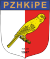 KĘDZIERZAWY PADWAŃSKISymbol C. O. M. Sekcja  E Klasa ………KONKURS KOLEKCJIKarta Oceny    KĘDZIERZAWY PADWAŃSKI             Symbol C. O. M. Sekcja  E Klasa ………KONKURS PTAKÓW POJEDYNCZYCHOrganizator:     PZHKiPE  Organizator:     PZHKiPE  Organizator:     PZHKiPE  Organizator:     PZHKiPE  Organizator:     PZHKiPE  Organizator:     PZHKiPE  Wystawca: Wystawca: Wystawca: Wystawca: Wystawca: Wystawca: Numer obrączki: Numer obrączki: Symbol obrączki:Symbol obrączki:Numer klatki:Numer klatki:ELEMENTY DOOCENYELEMENTY DOOCENYKorona / głowa, szyja, kołnierz20Upierzenie10Wielkość (18 – 19 cm)10Postawa10Żabot10Płaszcz 10Boki 10Nogi 5Ogon 5Skrzydła 5Wrażenie5Ilość punktów100RazemRazemHarmonia kolekcjiHarmonia kolekcjiSuma punktów kolekcjiSuma punktów kolekcjiZajęte miejsceZajęte miejsceOrganizator:     PZHKiPE  Organizator:     PZHKiPE  Organizator:     PZHKiPE  Wystawca: Wystawca: Wystawca: Numer obrączki: Numer obrączki: Symbol obrączki:Symbol obrączki:Numer klatki:Numer klatki:ELEMENTY DOOCENYELEMENTY DOOCENYKorona / głowa, szyja, kołnierz20Upierzenie10Wielkość (18 – 19 cm)10Postawa10Żabot10Płaszcz 10Boki 10Nogi 5Ogon 5Skrzydła 5Wrażenie5Ilość punktów100Zajęte miejsce